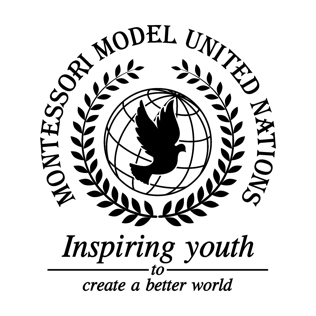 Resolution United Nations Office on Drugs and Crime/1.1United Nations Office on Drugs and Crime Co-sponsors: Republic of Armenia, Republic of Benin, Bosnia and Herzegovina, Burkina Faso, Kingdom of Cambodia, Central African Republic, Republic of Chad, Republic of Chile, People’s Republic of China, Arab Republic of Egypt, Republic of El Salvador, Federal Democratic Republic of Ethiopia Federal Republic of Germany, Republic of Ghana, Republic of Haiti, Japan, State of Kuwait, Republic of Lebanon, Principality of Monaco, Republic of the Union of Myanmar, Republic of Nicaragua, Republic of Portugal Topic: Strengthening International Cooperation to Combat CybercrimeThe Committee,Noting with deep concern, the severe impact of cybercrime affairs,Alarmed by the issue of ongoing cybercrime that occurs globally,Viewing with appreciation the solutions and treaties that are already in effect,Emphasizing the importance of international cooperation and desiring the aid of member states,Taking into account the complications of technology,Calls upon all member states to create educational programs for all ages to learn how to protect themselves from being hacked through interactive forms of education regarding cybercrime;Recommends all member states to install antivirus software in order to help defend themselves against cybercrime;Supports the development of an international alliance comprised of informed individuals in the field of cyber-security from member states to prevent state sponsored cyberattacks;Strongly encourages all member states to  contribute  0.1% of their GDP every 10 years for the purpose of funding cybersecurity endeavors;Further requests the adoption of a universal definition for the term cybercrime;Encourages the employment of white-hat hackers to combat black-hat hackers;Encourages the mutual cooperation of VPN services and governments for the improvement of cybersecurity;Requests the World Bank fund NGOs (non-governmental organizations), and non-profit organizations, for the purpose of strengthening cybersecurity;Supports the creation and implementation of future treaties, conventions, and summits regarding cybercrime and cybersecurity.